Муниципальное дошкольное образовательное автономное учреждение центр развития ребенка – детский сад «Аленький цветочек»Конспект  осеннего развлечениядля детей средней группы«Маша и медведь»Подготовили  и провели:Музыкальный руководитель Ларина Т.Ю.,воспитатель Гайворонская Н.С.г. Пыть – Ях, 2018 г.Цель: создать у детей праздничное настроение и эмоциональный подъем.Задачи: - развитие эмоционально-эстетических чувств через исполнение песен, танцев и чтение стихов; - закреплять знания и представления детей об осени. Ход развлечения.Дети входят в зал.Исполняется парный танец.Ведущая: Птички улетели, листья пожелтели,дни теперь короче и длиннее ночи.Кто из вас, ребята, знает это все когда бывает? ( Осенью)Мы сегодня Осень к себе в гости просим,Скажем: Осень, приходи, и у деток погости!Вход Осени.Осень: Я всегда на праздник рада приходить к вам в детский сад. 
Я люблю повеселиться, поиграть в кругу ребят.  У меня в руках корзинка (показывает), в ней осенние дары.  Все, чем только я богата. принесла для детворы.  Принесла я овощи с огородной грядки, 
А вот чтобы их узнать, отгадай загадки. Сидит красна девица в темнице, а коса на улице. (Морковь)Без окон, без дверей, полна горница людей. (Огурец)В огороде вырастаю, а когда я созреваю, Варят из меня томат, в щи кладут и так едят. (Помидор)Ведущая: А ребята, Осень, тебе стихи приготовилиДети читают стихи.Ведущая: Про листочки и про дождик дети знают песенку,Осень милая, тебе ее споем мы весело.Песня «Осень наступила»Садятся на стульчикиОсень: Спасибо вам, ребятушки, что так хорошо меня встречаете, всё обо мне знаете. И сегодня, ребята, подарю вам сказку!Ведущая Спасибо, дорогая Осень!Осень: А сейчас книгу открываем, нашу сказку начинаем!Открывает книгу, читает.Жили-были дедушка (выходит дедушка) да бабушка (выходит бабушка) и была у них внученька Машенька(выходит Машенька).Собралась, раз Машенька в лес по грибы и просит дедушку с бабушкой:Машенька: Дедушка, бабушка, отпустите меня в лес погулять, грибочков набрать.Осень: А дедушка с бабушкой и говорят:Дед. Некогда в лесу гулять – надо урожай собрать.Осень: А кто поможет, пойдет в огород, урожай уберет? Мы!Хоровод « Огородная - хороводная»( песня инсценируется по тексту)Осень: Вот сколько всего набрали – богатый урожай, все, что хочешь - выбирай.А что можно из овощей сварить? - Суп.А из фруктов? - Компот и варенье.Танец «Про варенье»Осень: Сказку будем продолжать, с Машей в лес пойдем гулять?Игра «По тропинке»Осень: Шли, шли по лесу и встретили ёжика с белочкой.Песня «На лесной опушке»Осень: По тропинке шли, шли, в лес осенний мы пришли.Стали мы грибы искать, а грибочков не видать…Раз, два, три, четыре, пять будем мы грибы искать.Игра « Собери грибы»(2 корзины: команда, девочек и команда мальчиков, кто быстрее соберет грибы в корзинку)Садятся на стульчикиОсень: А грибочки Машенька собирала не одна с подружками.Вы матрешки выходитеи себя вы покажите!(завязать матрешкам платочки)Танец Матрешек(матрешки на стульчики садятся, а Машенька остается сидеть на пенечке)Осень: Пока с подружками гуляла, Машенька и заплутала. Села в лесу, пригорюнилась.Слышите…… – кто-то по лесу идет.Выход Медведя.Мишка: Здравствуй, Машенька? Будешь теперь у меня жить, меня кашей кормить, играть со мной да веселить.Осень: А как же, дядя Миша, Машенька с тобой играть будет?Мишка: Да хоть в жмурки!Осень: А вы, ребята, Машеньке помогайте, тоже с мишкой поиграйте!Игра « Жмурки с колокольчиком».В конце игры снимает повязку и бежит догонять детей. Дети садятся на стульчикиМишка: Ох, и повеселили вы меня ребята. Давно я не играл. За это отведу Машенька я тебя домой к бабушке и дедушке.Мишка берет Машеньку за руку, идут в деревню.Осень: Стал в окошко он стучать, громким голосом кричать:Мишка: Дедушка, бабушка, открывайте! Машеньку встречайте!Осень: Вышли дедушка с бабушкой ( бабушка с дедушкой выходят). Бабушка с дедушкой так обрадовались, встрече с Машенькой. Напекли пирогов. Стали угощать Мишеньку и всех ребят.Тут и сказки конец….. А на прощение вот для детворы – осенние дары!Ешьте детки угощайтесь, с Осенью прощайтесь.Ведущая: Спасибо за подарки, дорогая Осень! На будущий год снова просим в гости! Давайте, ребята, попрощаемся с Осенью.Осень под музыку уходит.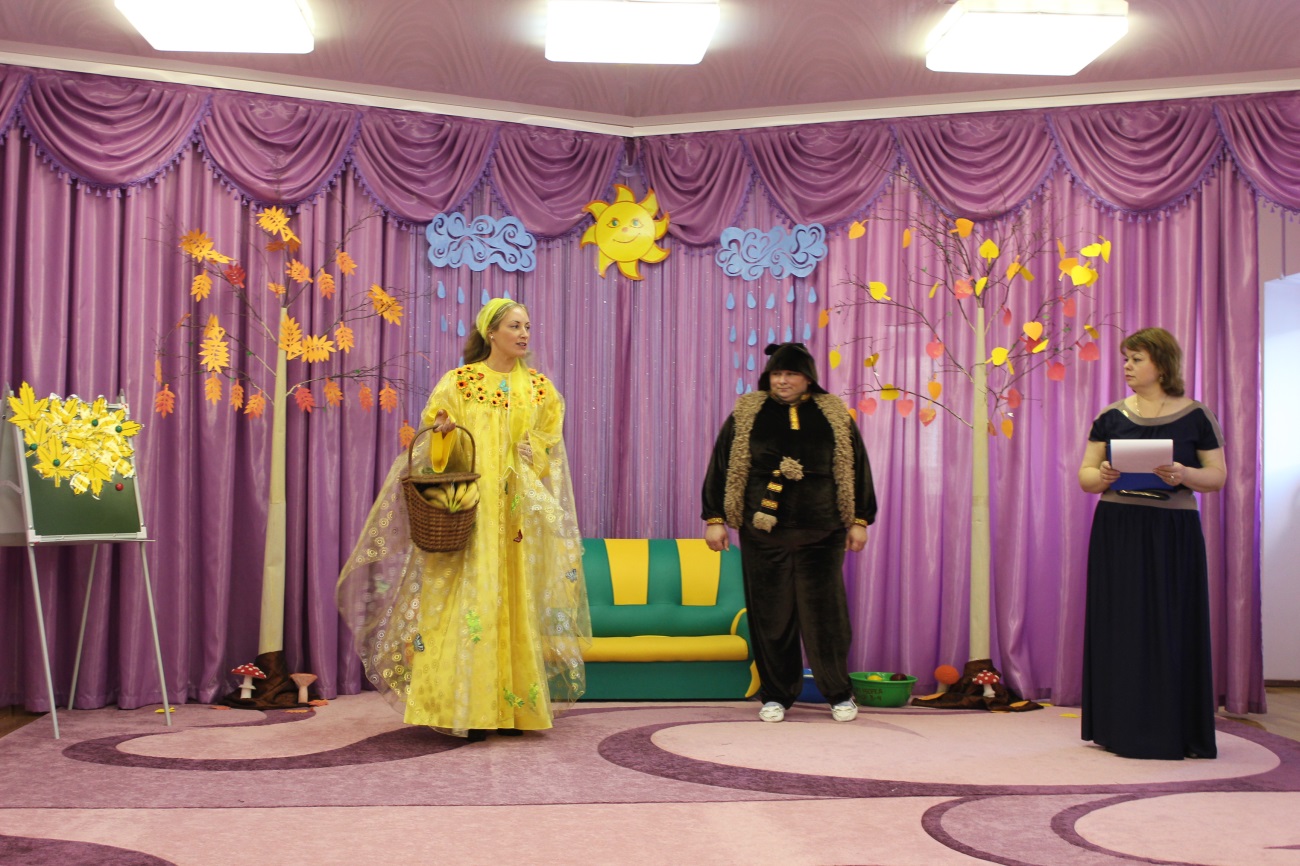 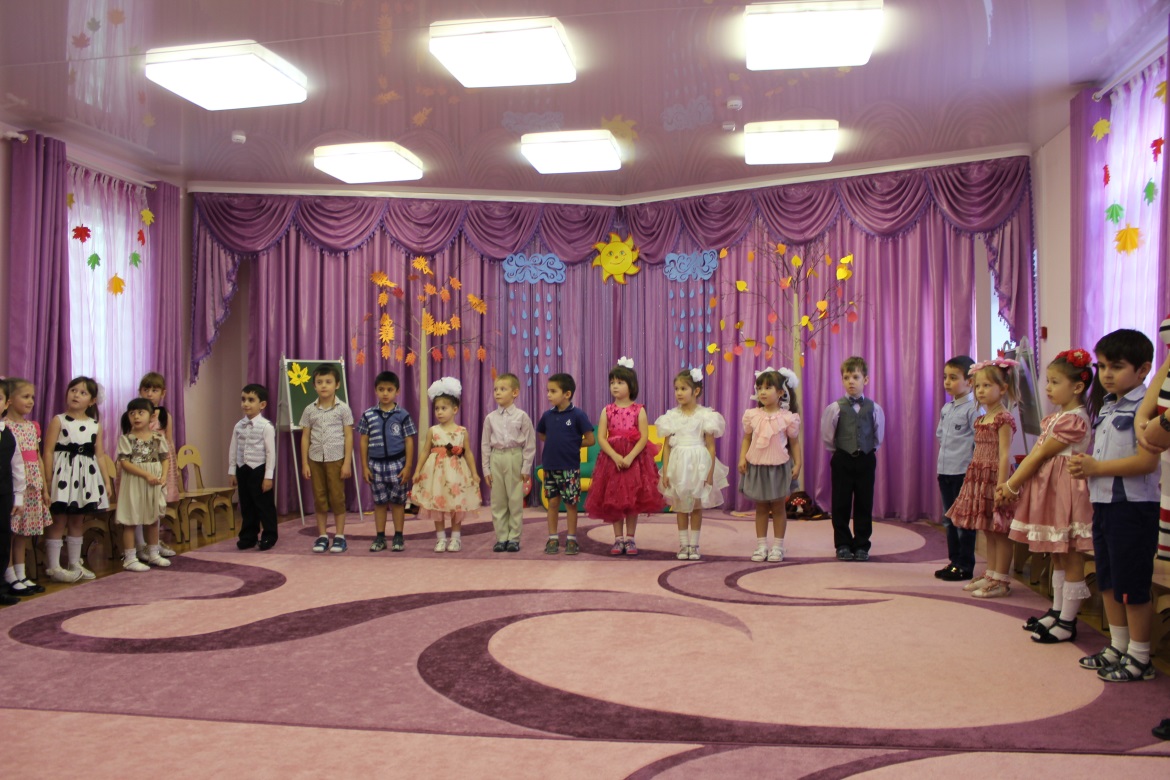 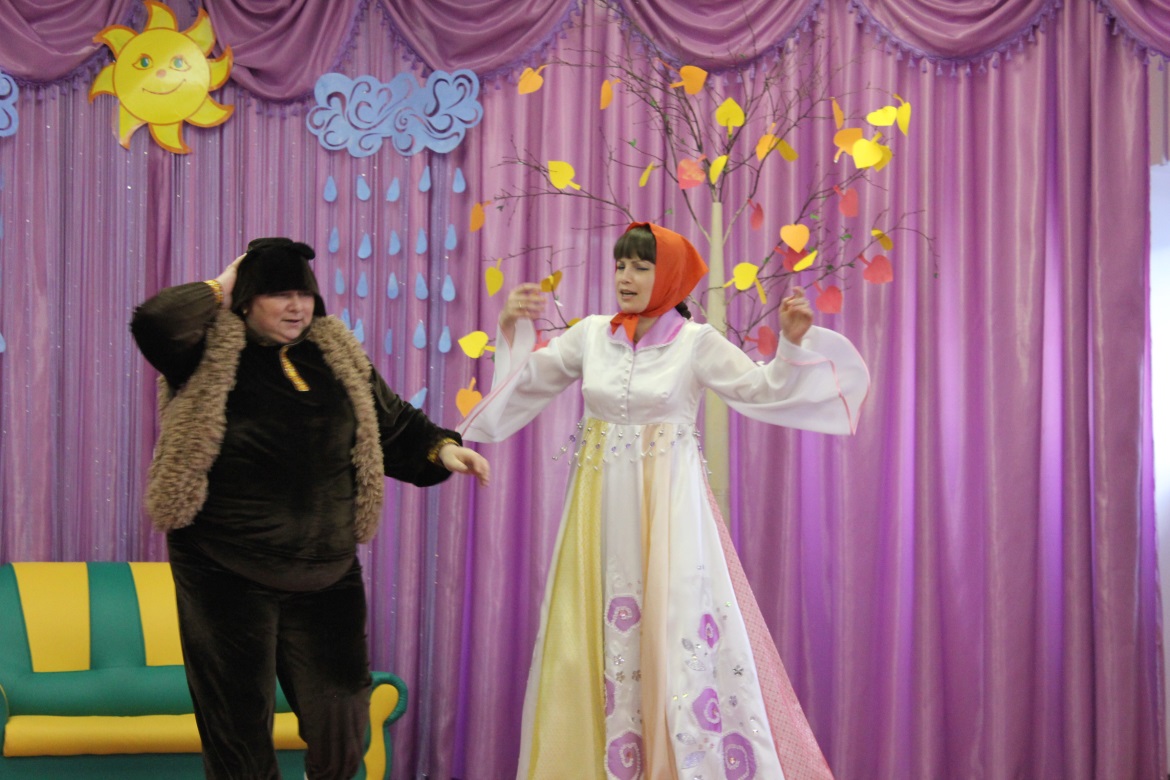 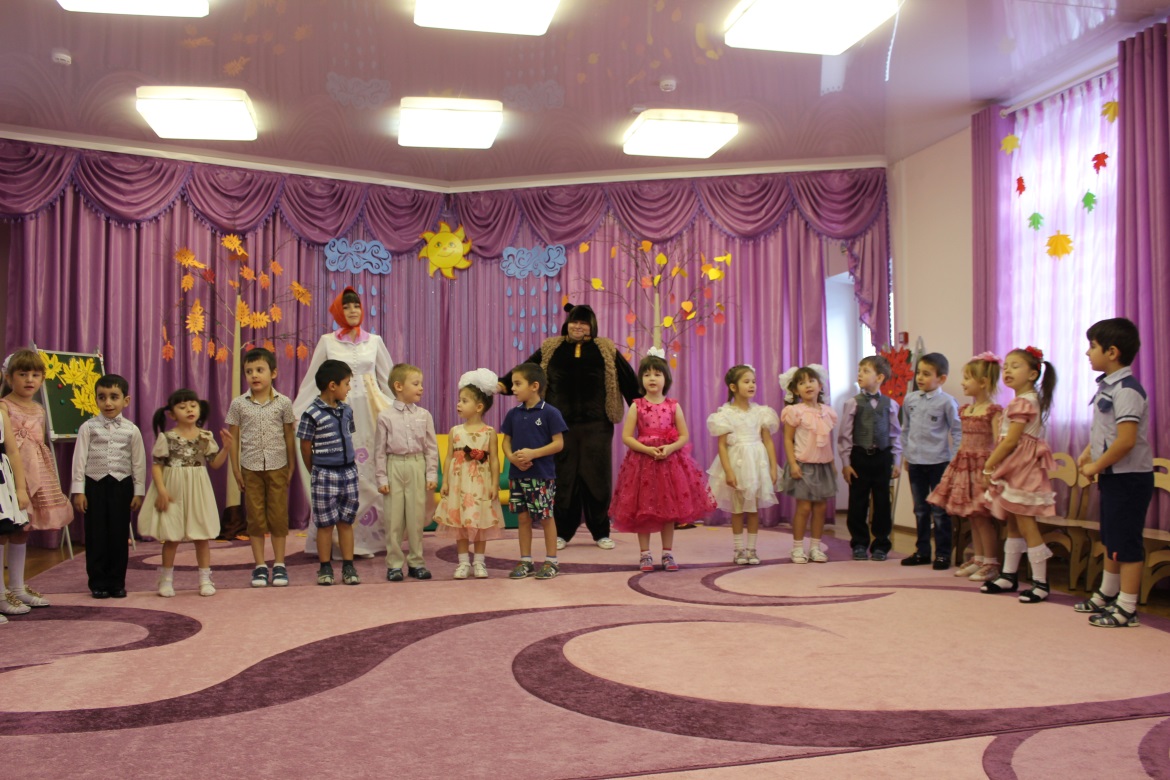 